副作用で眠くなる薬剤について お薬の中に副作用で眠気が出る薬はどのくらいあるのですか？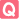 　お薬の副作用で眠気が出る薬はたくさんあり、代表的な薬は下記の一覧表をご覧下さい。眠気が強く出る薬剤を服用している時には運転等を差し控えなくてはいけない場合があり、過去に眠気が出る薬剤を服用中に交通事故が報告されていますので十分に注意してください。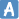 眠くなる薬剤の例（車の運転等をしてはいけない薬はオレンジ色で表示しています） なぜ副作用で眠気が起きるのですか？　例えば抗アレルギー薬には、くしゃみや鼻水、鼻づまりの原因になるヒスタミンの働きを抑える、抗ヒスタミン剤などが配合されています。風邪薬を飲むと、この抗ヒスタミン剤などの働きによって、くしゃみや、鼻水や鼻づまりが抑えられて楽になります。
ところが、ヒスタミンは脳内では眠気を抑え、覚醒を促すという重要な働きを担っています。抗アレルギー薬を服用すると、配合されている抗ヒスタミン剤が脳に届いて、眠気を抑え覚醒を促すヒスタミンの働きを弱める事で眠くなってしまいます。
又、抗不安薬は脳の働きを抑える働きがあるため、眠気を促すことがあります。 副作用で眠気が出る薬を服用する上で注意する事はありますか？　お薬を飲む時間、間隔、量については良く理解しておきましょう。お薬によっては飲み合わせが悪く眠気を増強することがあります。お薬手帳を持ち歩き、病院や調剤薬局でお薬を頂く際にはお薬手帳を提示する事で飲み合わせが悪いお薬が無いか、医師や薬剤師に確認していただきましょう。
又、薬袋や薬の情報誌には車の運転に関する旨が記載されていますのでよくご確認下さい。
不安になって自分の判断で薬を飲むのを止めてしまったり、量を加減したりすると、かえって病気を悪化させることもあります。必ず医師・薬剤師に相談しましょう。薬剤の分類薬品名抗不安薬アリピプラゾール内用液抗不安薬イミプラミン塩酸塩錠抗不安薬アミトリプチリン塩酸塩錠抗不安薬ロフラゼプ酸エチル錠抗不安薬クロチアゼパム錠抗不安薬リスペリドン錠
リスペリドン内用液抗不安薬クロナゼパム錠
クロナゼパム細粒抗アレルギー薬フェキソフェナジン塩酸塩錠抗アレルギー薬エピナスチン塩酸塩錠抗アレルギー薬オロパタジン塩酸塩錠抗アレルギー薬ロラタジン錠抗アレルギー薬セチリジン塩酸塩抗アレルギー薬ベポタスチンべシル酸塩錠パーキンソン病治療薬プラミペキソール塩酸塩錠パーキンソン病治療薬レボドパ・カルビドパ配合錠パーキンソン病治療薬ロピニロール塩酸塩錠薬剤の分類薬品名咳止めデキストロメトルファン臭化水素酸塩片頭痛治療薬リザトリプタン安息香酸塩片頭痛治療薬ロメリジン塩酸塩錠片頭痛治療薬エレトリプタン臭化水素酸塩錠禁煙補助薬バレニクリン酒石酸塩抗てんかん薬レベチラセタム錠抗てんかん薬カルバマゼピン錠抗てんかん薬バルプロ酸ナトリウム吐き気止めプロクロルペラジンマレイン酸塩錠吐き気止めメトクロプラミド錠痛み止めトラマドールカプセル痛み止めプレガバリンカプセル抗不整脈薬ピルメノールカプセル抗不整脈薬メキシレチン塩酸塩カプセル